Вариант 1А1. Найдите тангенс угла наклона касательной к графику функции    в точке с абсциссой   . А2. Найдите угловой коэффициент касательной, проведенной к графику функции    в точке с абсциссой   .А3. Напишите уравнение касательной к графику функции    в точке с абсциссой   .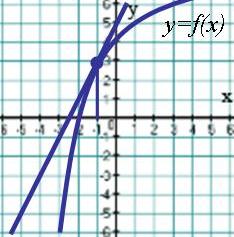 В1. На рисунке изображен график функции                                    и касательная к нему в точке с абсциссой  .Чему равна производная данной функции в этой точке?  В2. Известно, что прямая   является касательной к линии, заданной уравнением  . Найдите абсциссу точки касания.                     С1. Через точку  проведены две касательные к графику функции  . Найдите сумму абсцисс точек касания.